Refleksjon 2: Hva vil du endre ved dagens kultur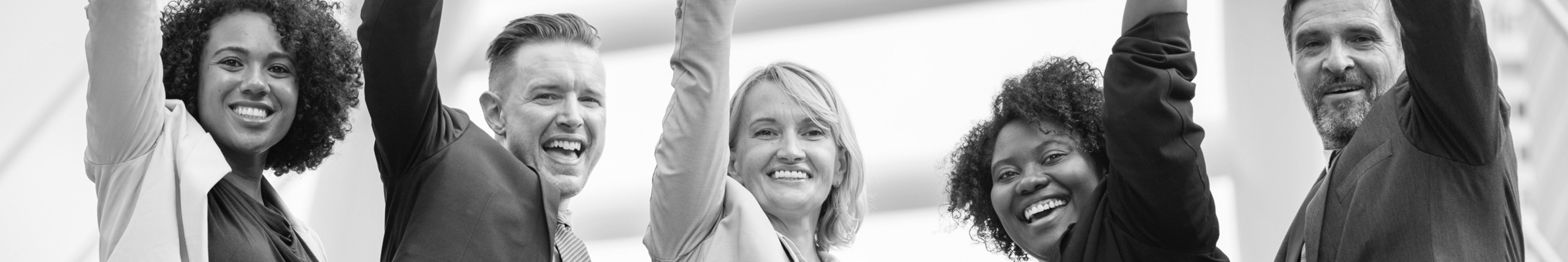 En inspirerende prestasjonskultur er en bedriftskultur som i tillegg til å prestere på topp nivå også har evne til nyskaping og innovasjon. Slike kulturer er spesielt viktig i bransjer hvor medarbeidernes kunnskap er det viktigste konkurransefortrinnet.Hva vil du endre ved dagens kultur for å starte utviklingen av en inspirerende prestasjonskultur? – Hvordan tror du en slik kulturutvikling vil påvirke resultatskapingen?——————————————————————————————————————————Ditt svar:Hva vil du endre ved dagens kultur for å starte utviklingen av en inspirerende prestasjonskultur?1: 2: 3: B) Hvordan tror du en slik kulturutvikling vil påvirke resultatskapingen?1: 2: 3: